What to do today1. Read a poemRead Ode to Marbles. Which is your favourite phrase in this poem? What makes it an ode?2. Plan a poemThink of your favourite food. Write it down and now plan an ode about it. You can record ideas on the Idea Bank Builder. The Ice Buns Example may help you to do this.3.  Write your poemWrite some of your favourite ideas on the Ode Strips.Move these around to change the order and add extra lines if you like. When you are ready, copy your poem out carefully.  Use your best handwriting!Try these Fun-Time ExtrasPractise reading your poem aloud. Read the Reading Aloud Tips to help you.  You could record your reading and share it with somebody else.Find out other people’s favourite foods and why they like them. Use these ideas to write more odes. Ode to MarblesI love the sound of marbles   scattered on the worn wooden floor,   like children running away in a game of hide-and-seek.   I love the sight of white marbles,   blue marbles,   green marbles, black,   new marbles, old marbles,   iridescent marbles,   with glass-ribboned swirls,   dancing round and round.   I love the feel of marbles,   cool, smooth,   rolling freely in my palm,   like smooth-sided stars   that light up the worn world. Max Mendelsohn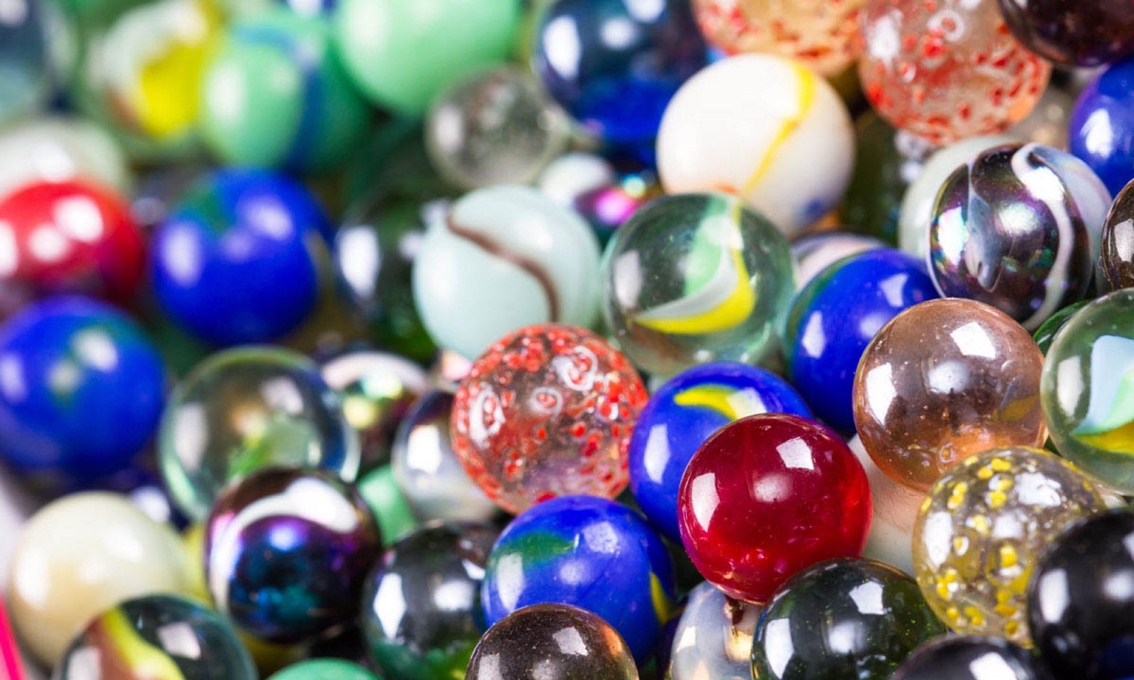 Retrieved from: http://www.poetryfoundation.org/poem/181578Ideas Bank BuilderCollect and develop lots of ideas. Choose the best for your ode.Iced-Bun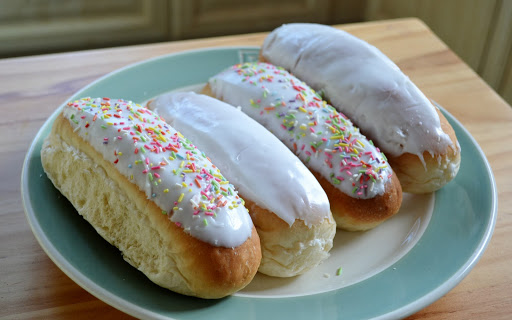 Ideas Bank Builder - EXAMPLE Collect and develop lots of ideas. Choose the best for your ode.Ode Strips									A new odeWrite your new poem here. Present it as carefully as you can. 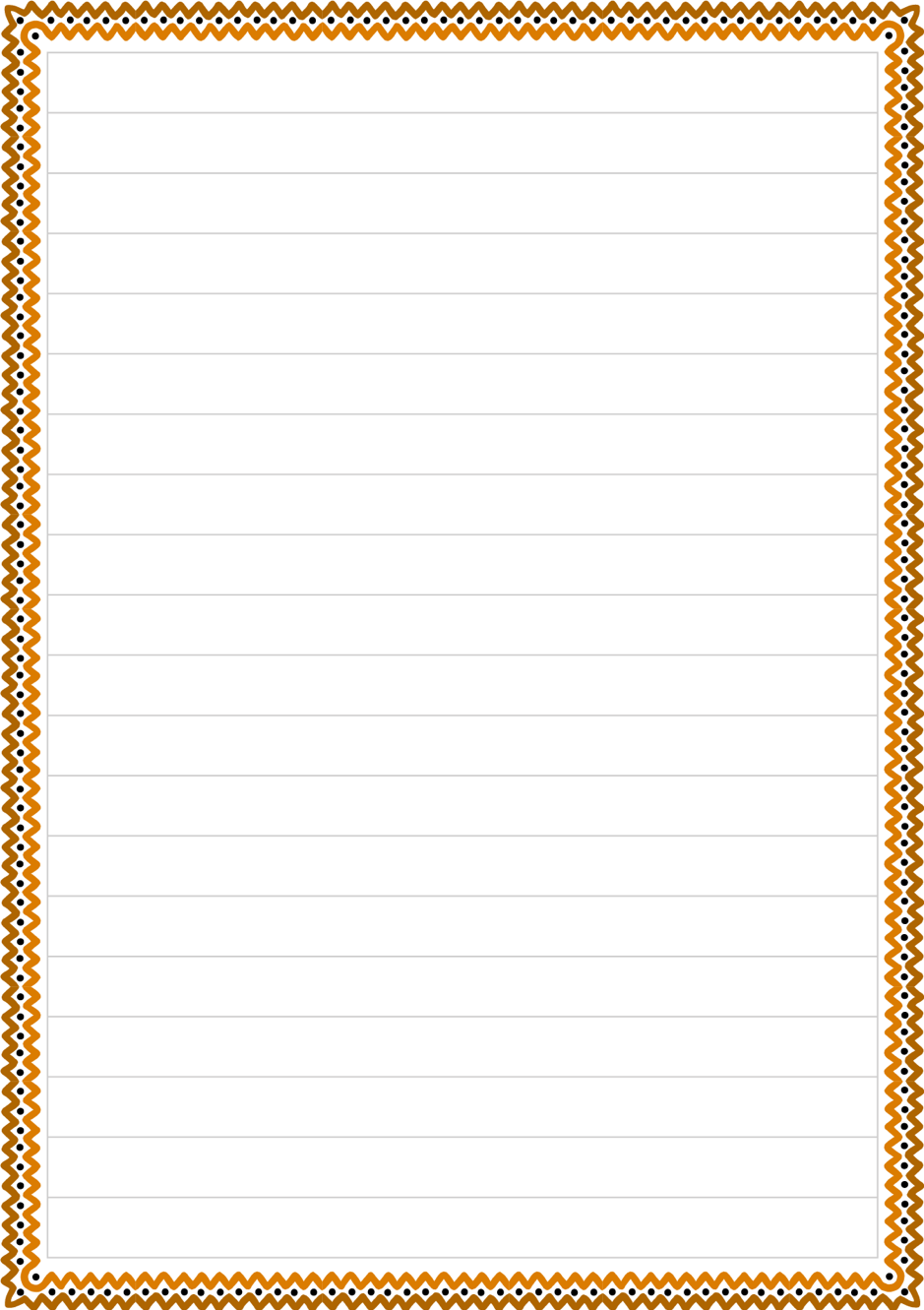 Reading Aloud Tips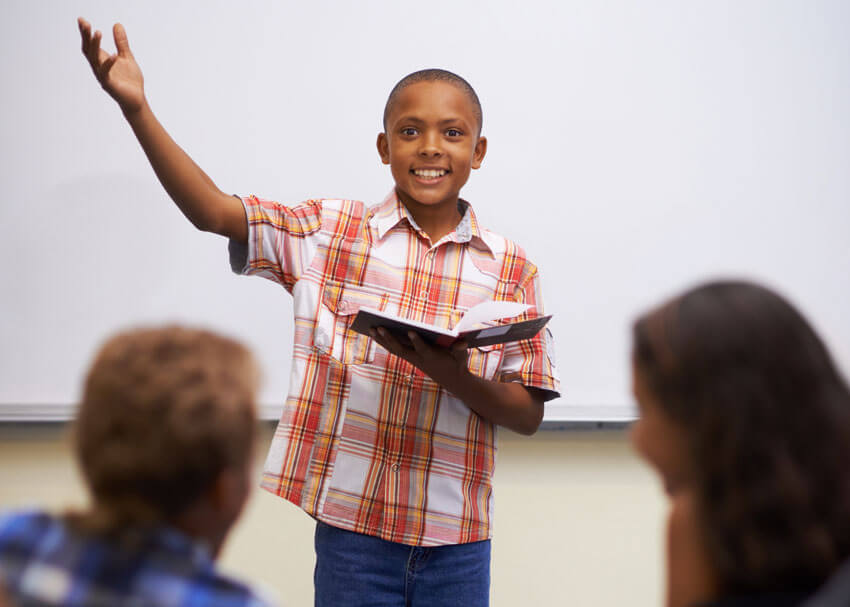 Speak clearly - appropriate volume, speed & enunciationFace the audience and make eye-contactUse actions, move your body position, and change the expression of your faceUse voice for effect - try varying tone and volumeLearn the poem to allow a more energetic performanceTry to judge how the performance is being received by watching your audienceMy ode is written toPowerful Adjectives (describing words)Greeting openerOh _____________Dearest ____________My own ________Alliteration & OnomatopoeiaLine openersYou are...I love the way you...When I taste you I...Similes & MetaphorsHyperboleI dream of you ...You are the food of ...     You are dearer to me than...HyperboleI dream of you ...You are the food of ...     You are dearer to me than...My ode is written toan iced bunPowerful Adjectivessoft, bouncy, light, bright pink, baby-pink, pale dough, warm dough, fresh, sweet, sweeter, fluffy, smooth, amazing, glorious, deliciousGreeting openerOh iced-bunDearest iced-bunMy own iced-bunAlliteration & Onomatopoeiasoft sweetnesspale, pink icingSquish, lickLine openersYou are...I love the way you...Only you could be so ...When I taste you I...Similes & Metaphorsas soft as a cushionicing draped like a sheeta cloud of sweetnessHyperboleI dream of you every night       angels sing songs in your honouryou are the food of the gods     I could eat you till I burstYou are dearer to me than air    your magic fills my plateHyperboleI dream of you every night       angels sing songs in your honouryou are the food of the gods     I could eat you till I burstYou are dearer to me than air    your magic fills my plateOh You are You are likeI love the way youWhen I taste you, IYou areAnd, most importantly, you are mine, oh